Дорогой друг!Раскрась  каргопольскую игрушку на бумаге .Фото готовой  работы вышли педагогу поWhatsApp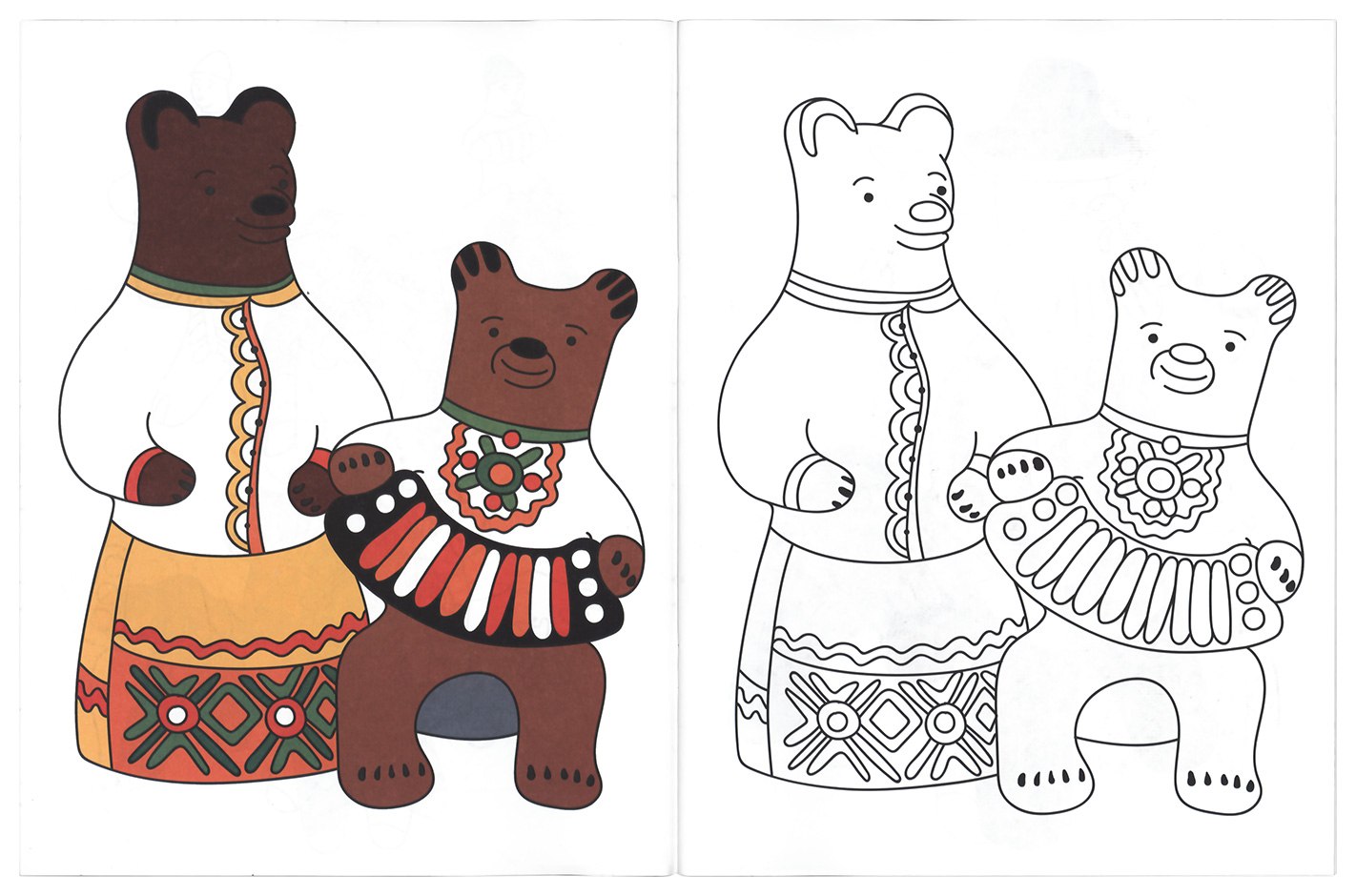 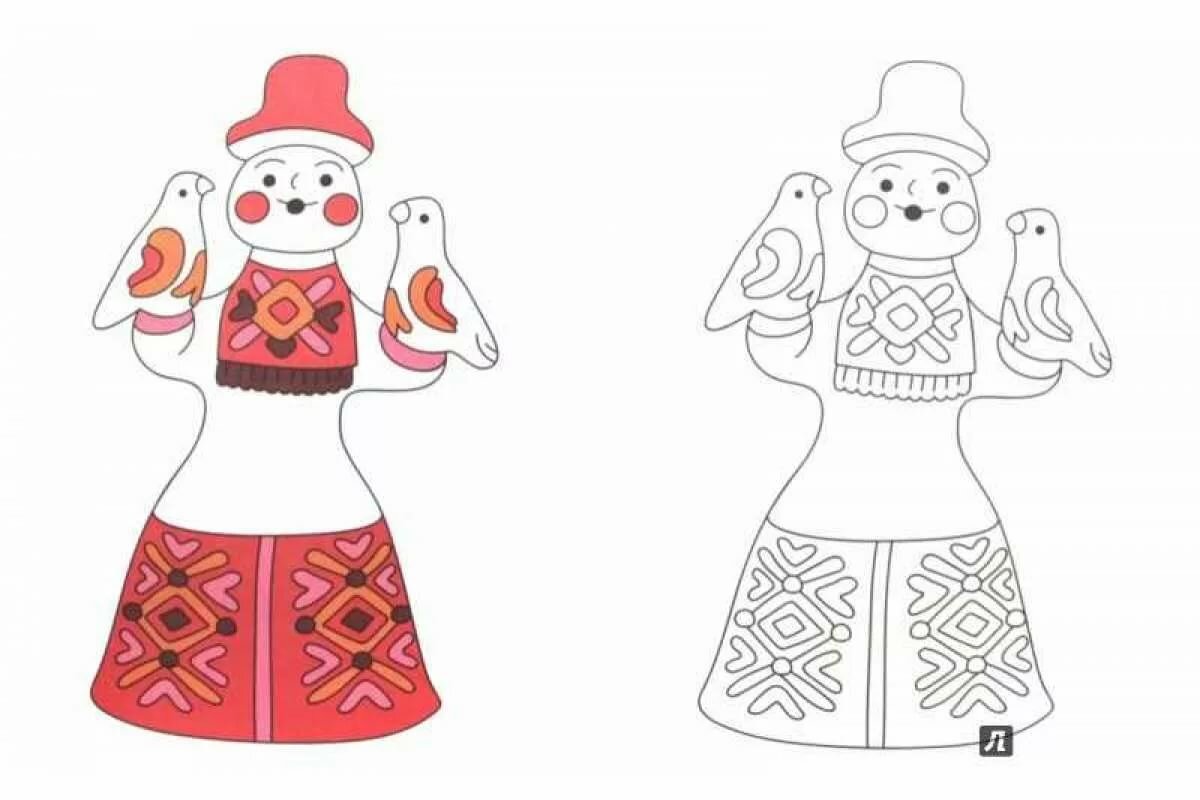 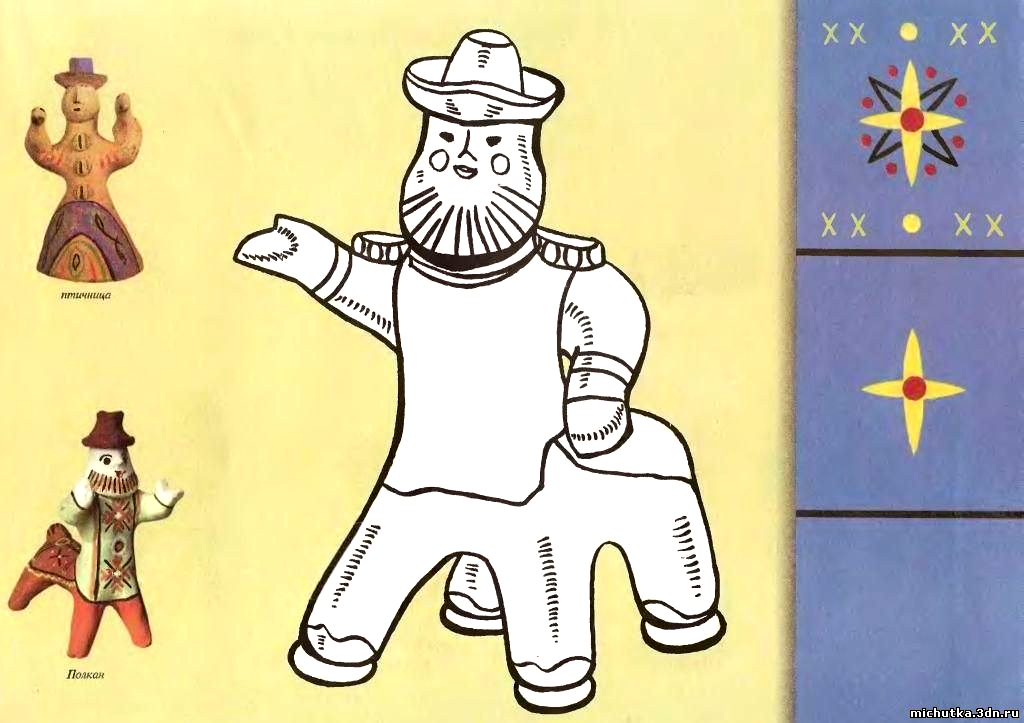 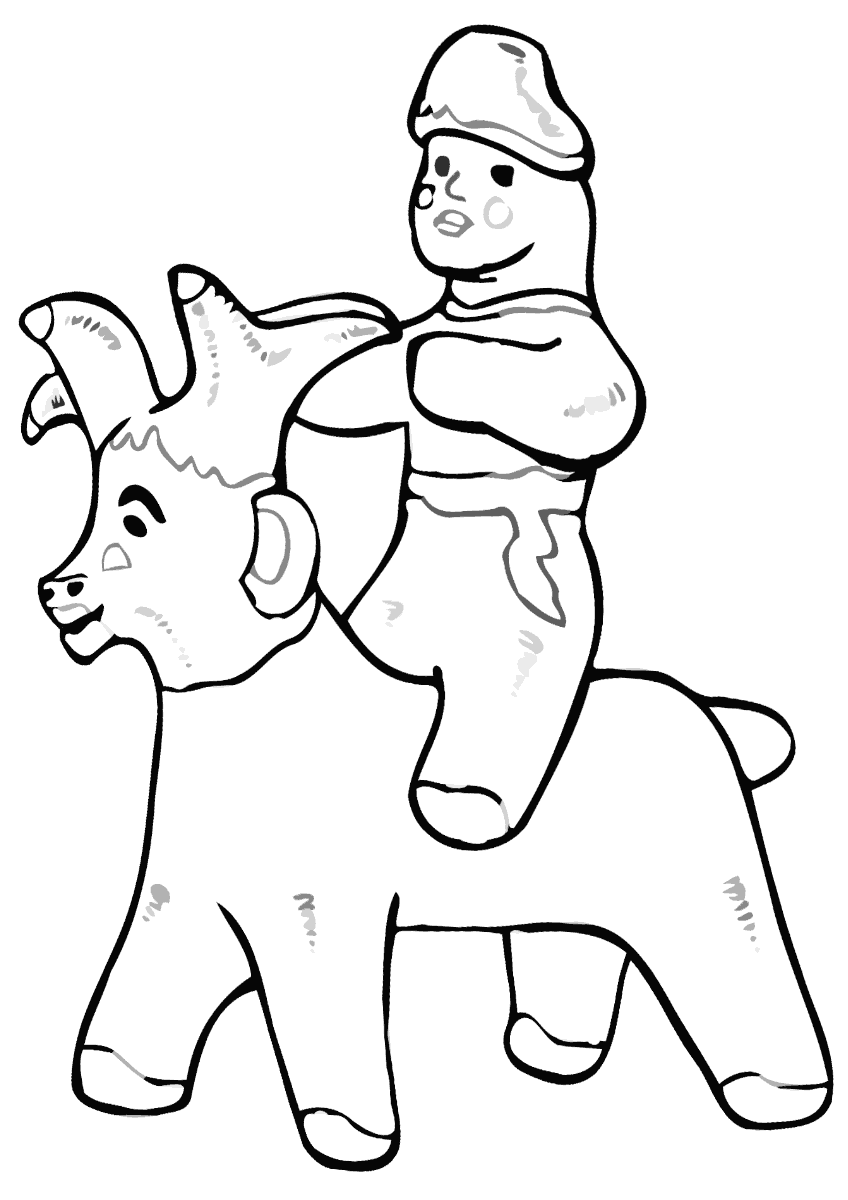 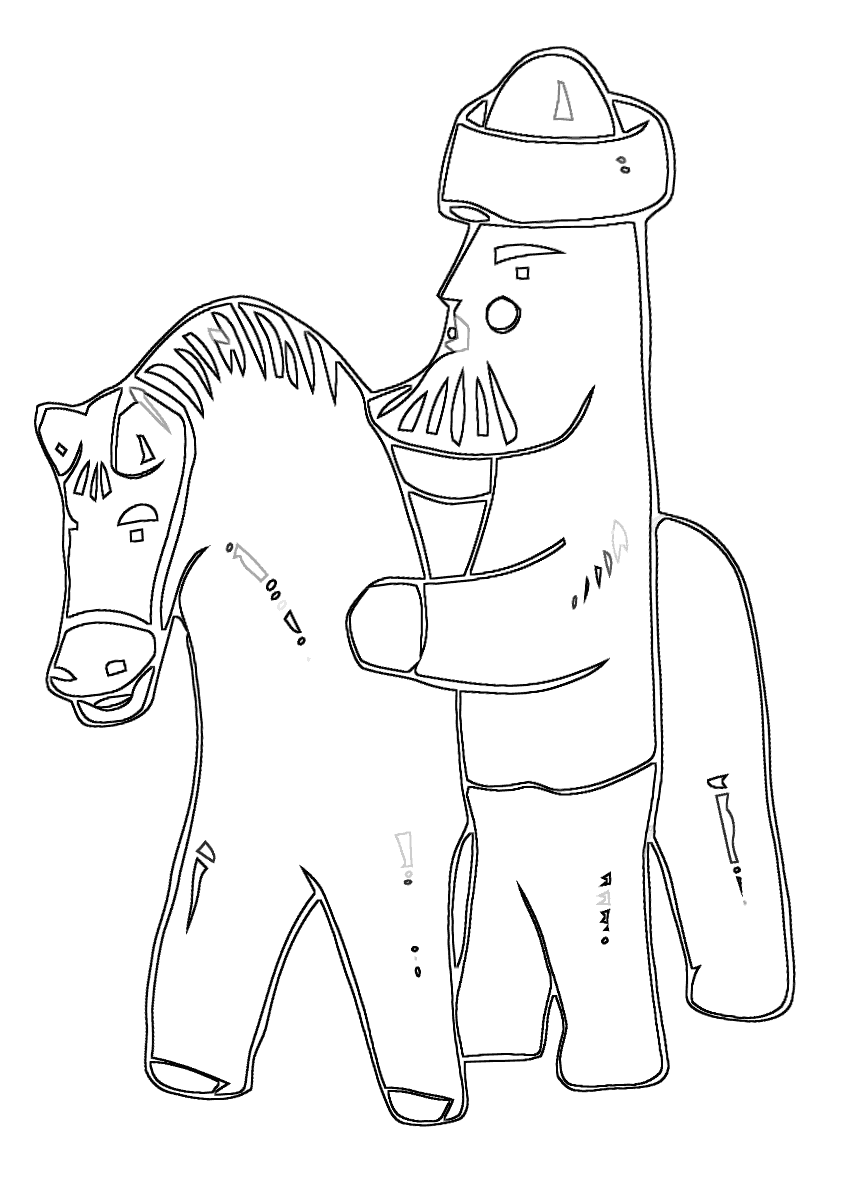 